Конспект НОД по познавательному развитию  в подготовительной группе «Великая Пасха»Подготовила: Бурцева М.А.Цель: формирование интереса к истории и традициям православной культуры; воспитание духовно – нравственных ценностей;ЗадачиОбразовательная:-формирование первоначальных представлений о духовном мире, знакомство с основными религиозными понятиями, элементарными сведениями из Священной истории;   - закрепить знания детей о народных традициях подготовки к празднику «Пасха»;- познакомить с новыми словами: Великая Пасха, кулич, «Христос Воскресье!», писанки, крашенки, народный праздник, Вербное воскресенье.- познакомить дошкольников с православным преданием о пасхальном яичке как, о символе воскресения Христова и другими атрибутами праздника;Развивающие:-развивать навыки доброжелательного общения, способность различать нравственное и безнравственное.- развитие мышления;- развивать речь и память;Воспитательные:- воспитывать стремление к доброте, правдивости, милосердию, любви к ближнему, к послушанию и трудолюбию.Интеграция ОО: «Познание», «Коммуникация», Задачи интегрируемых образовательных областей НОД:ОО «Познание»: формировать представление детей об истории возникновения и традициями празднования «Воскресения Христова – Пасхи»;ОО «Коммуникация»: Развивать умение использовать в процессе общения - рассуждения. Расширять кругозор, развивать связную и диалогическую речь детей, обогащать словарный запас;Материал: мультимедийная презентация «Пасха - Воскресенье Христово»; творческая тематическая выставка «Пасхальная радость»; муляжи расписанных пасхальных яиц.Оборудование: ноутбук: книги «Моя первая священная история»; «Кирилица»; «Евангелие в пересказе для детей»Ход совместной деятельности1. Организационный момент (эмоциональный настрой);Воспитатель: Ребята, весна принесла нам большой и светлый праздник, который отмечается всегда один раз в год в воскресенье. Догадались какой?Дети: Это праздник Пасхи. (читают стихотворение)ПАСХАЛЬНАЯ РАДОСТЬПасху радостно встречаемИ поем: - "Христос воскрес!"Мы все дружно отвечаем:"Он во истину воскрес!"Чередой проходят годыПод лазурностью небес.И поют везде народы:"Он воистину воскрес!"Всюду радость и объятья:"Брат, сестра, Христос воскрес!Ад разрушен, нет проклятья:Он воистину воскрес!"В. Кузьменков2. Познавательно – коммуникативная деятельность.Просмотр презентации «Воскресенье Христово»;Рассказ педагога об истории происхождения праздника1 слайд. Пасха – Светлое Христово Воскресенье. «Пасха» - главное событие года для христиан и самый большой православный праздник. Слово "Пасха" пришло к нам из греческого языка и означает "избавление". В этот день мы торжествуем избавление через Христа Спасителя всего человечества от рабства дьяволу и дарование нам жизни и вечного блаженства. Это победа жизни над смертью.2 слайд. По великой любви к людям, Господь – Бог послал на землю в образе человека Сына Своего.3 слайд. Иисус пришел в наш мир научить людей правде о Боге, подать пример, как нужно праведно жить и заслужить «Царство небесное».4 слайд. Иисус, Сын Божий Иисус, был распят на кресте за грехи людские. Произошло это на пятый день недели – пятница.5 слайд. Но на третий день после смерти он воскрес! Поэтому мы знаем, что наша душа бессмертна. А случилось это именно на Пасху. С тех пор мы каждый год празднуем Светлое Воскресенье! Кстати, седьмой день недели был назван «Воскресеньем» именно поэтому.6 слайд. Пасхе предшествует 40 - дневный пост, во время которого взрослые кушают только постную пищу (без мяса, масла, молятся, каются в своих плохих поступках, таким образом, происходит духовное очищение.7 слайд. За неделю до Пасхи верующие празднуют Вербное воскресенье.Взрослые и дети, идут в церковь, несут веточки вербы, освящают их в храмах.8 слайд. Вербное воскресенье напоминает о том, что много веков назад, Иисус Христос вошел в город Иерусалим, и люди приветствовали Его пальмовыми ветвями.9 слайд. Пасха - это празднование воскрешения Иисуса Христа. Это самый главный христианский праздник, он празднуется 40 дней. В это время люди идут в Храмы, ходят друг к другу в гости, поздравляют со светлым Христовым Воскресеньем.10 слайд. Воспитатель: А как вы думаете, а что же является главным символом Пасхи? Какие пасхальные традиции и обычаи вы знаете? (ответы детей)11 слайд. Одну из учениц Христа звали Мария Магдалина. После Воскресения Спасителя она пришла к римскому императору Тиберию и сказала:- Христос Воскрес!Император не поверил. Он сказал, что такое невозможно, так же как белому яйцу в руках Магдалины, невозможно стать красным.И тут же белое яйцо стало красным, как кровь.Потрясённый император воскликнул:- Воистину Воскрес!12 слайд. В праздник Пасхи мы повторяем это чудо: красим яйца в ярко-жёлтый цвет – цвет солнца, зелёный – цвет весны и, конечно, ярко-красный – цвет крови Бога, пролитой за нас.13 слайд. Главным украшением стола являются, конечно, куличи и пасхи и крашенные яйца.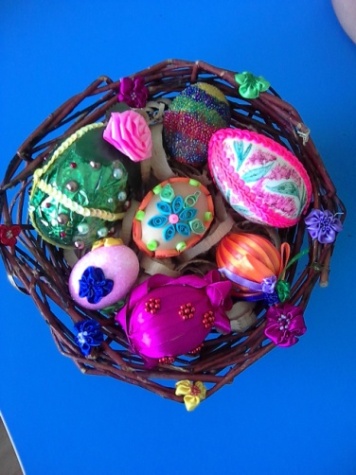 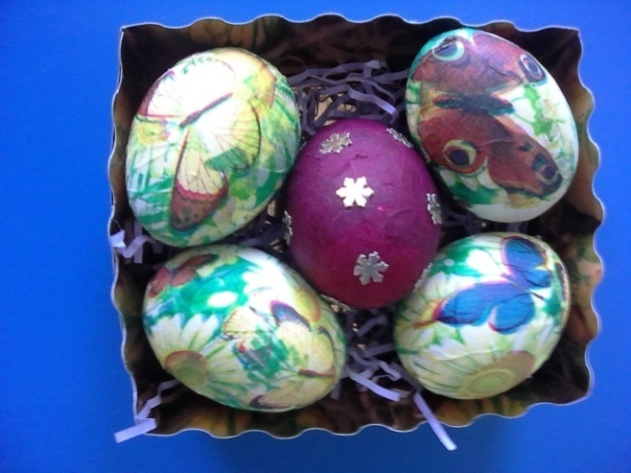 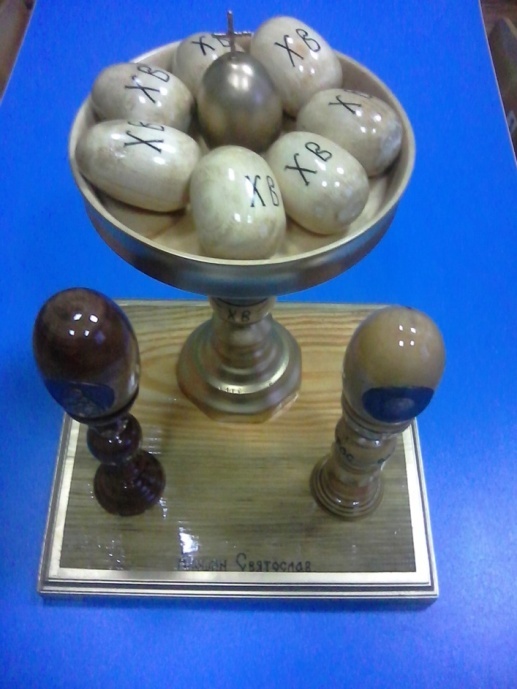 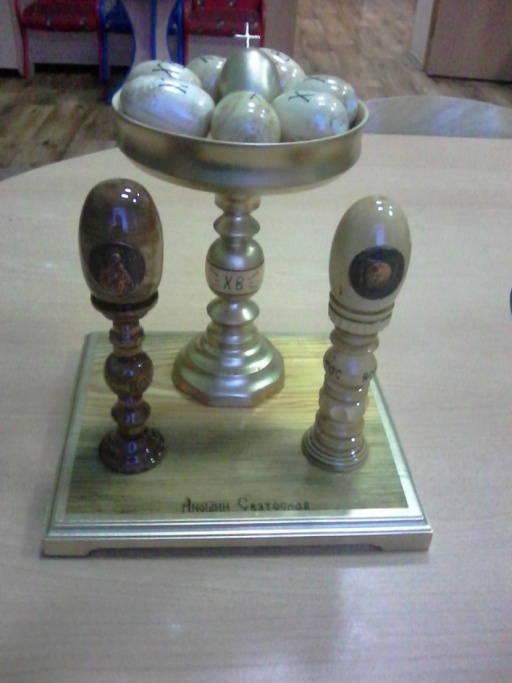 Работа папы нашего воспитанника Аношина Святослава – Аношина Олега Александровича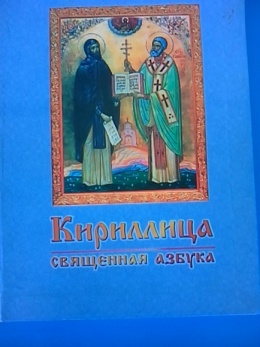 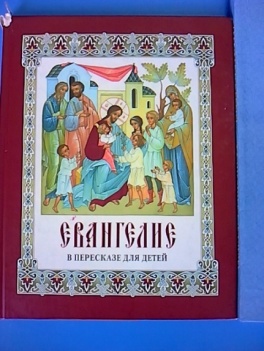 А ещё мы рассматривали иллюстрации и читали «Евангелие в пересказе для детей» и «Моя первая священная история».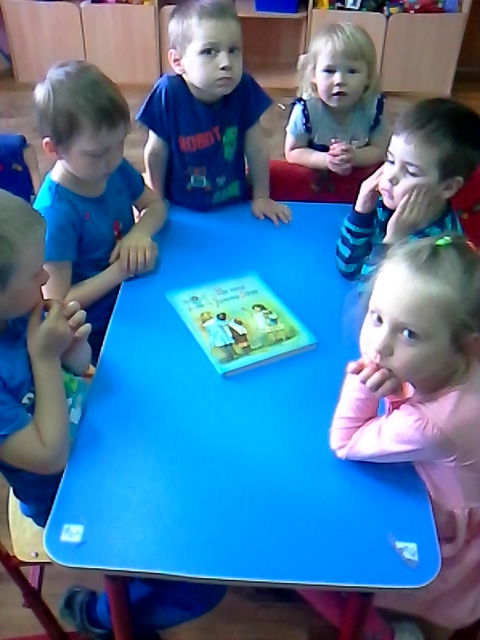 